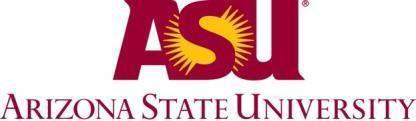 Unit and college approvalProvost office approvalArizona State University College of Health SolutionsPromotion Criteria for Teaching ProfessorsAdopted by the Faculty,09/18/2023Approved by the Dean, 10/18/2023Approved by the Office of the Executive Vice President and Provost, XX/XX/XXAppointment/Retention/Promotion Criteria: Assistant Teaching ProfessorNOTE: As designated by the program director and/or Dean’s office, each Assistant Teaching Professor may also be assigned a specific workload distribution related to program administration/coordination or any other relevant category. If, for example, an Assistant Teaching Professor is assigned an administrative position that represents 10% of their workload, expectations for instructional, and/or service responsibilities would be reduced as appropriate. In addition, instructional scholarship/creative innovation is not a required or typical component of this position, however an individual workload distribution of effort agreement may be modified to reflect a scholarship expectation. If no scholarship component is defined, any productivity in this area may be viewed as an enhancement to overall productivity and personal achievement, and accounted for as service to the college and/or profession.Required Qualifications:A graduate degree appropriate for the area of expertise is required. Doctoral degrees (Ph.D. or other professional doctorate) are preferred.In the absence of a doctoral degree, at least five years of relevant professional experience is required.Depending upon the specific position, nationally-recognized credentials may be required, such as certifications or licensure.Inclusive Excellence RequirementsCHS expects all faculty to engage in efforts that advances ASU’s charter of inclusive excellence. Candidates for promotion should include specific descriptions of their contributions to ASU charter throughout their application portfolio. See the examples provided on the intranet.Retention Criteria Teaching/Instruction RequirementsSuccessful demonstration of teaching excellence in each of the following areas:Prepares educational materialsDesigns learner experiences and the course of studyDelivers educational materials to learners as assignedAssesses learner performance according to course objectivesRevises, updates and translates instructional materials in accordance with developments in research, clinical knowledge, & educational specialty.Mentors students both formally in classes and through independent learning experiences or projects as appropriate.Works collaboratively with Faculty, Teaching Assistants (TAs), ResearchAssistants (RAs), Graduate/Undergraduate Student support staff, and colleagues (e.g., Academic Associates; AAs) who support the individual’s teaching as appropriate.Engages in professional development activities to maintain and increase professional expertise, teaching effectiveness, and maintain certification if appropriate.Active engagement in the CHS mentoring program as a menteeDemonstrates dedication to issues of inclusive excellence through pedagogical practices, activities, and content.Service RequirementsActive engagement in a service capacity in at least one domain of academic service (at the program, college, or university level) that contributes to the mission and productivity of the College or University; AND demonstrated participation in CHS student recruitment, engagement, and retention activities;AND evidence of active engagement in one of the following:Professional Service: Service in the profession (such as a professional organization) at the community, local, state, and/or national level.Community Service: Service in the community related to professional expertise and/or representing CHS/ASUProfessional Development: Learning and development opportunities related to service initiativesPromotion to Teaching Associate Professor is based on the quality of evidence presented to demonstrate excellence in teaching and service that advances the mission of the college.Promotion recognizes a quality of work higher than that expected for renewal and is not based solely on time in rank. Candidates must demonstrate excellence in day-to-day performance and expertise in all aspects of job performance responsibilities, evidence of initiative, demonstrated leadership and a commitment to service activities.NOTE: As designated by the program director and/or Dean’s office, each Associate Teaching Professor may also be assigned a specific workload distribution related to program administration/coordination or any other relevant category. If, for example, an Associate Teaching Professor is assigned an administrative position that represents 10% of their workload, expectations for instructional and/or service responsibilities would be reduced as appropriate. In addition, instructional scholarship/creative innovation is not a required or typical component of this position, however an individual workload distribution of effort agreement may be modified to reflect a scholarship expectation. If no scholarship component is defined, any productivity in this area may be viewed as an enhancement to overall productivity and personal achievement.Required QualificationsA graduate degree appropriate for the area of expertise. Doctoral degrees (Ph.D. or other professional doctorate) are preferred.In the absence of a doctoral degree, nationally recognized credentials in the field, such as certifications or licensure, are requiredIn the absence of a doctoral degree, at least ten years of relevant professional experience is required.A minimum of five years of college/university-level teaching is required with the majority of this time at ASU.Inclusive Excellence RequirementsCHS expects all faculty to engage in efforts that advances ASU’s charter of inclusive excellence. Candidates for promotion should include specific descriptions of their contributions to the ASU Charter throughout their application portfolio. See the examples provided on the intranet.Promotion/Retention CriteriaTeaching/InstructionDemonstrates sustained excellence at rank of Assistant Teaching ProfessorDemonstrates evidence of sustained high quality instructional skills and promise of continuing excellence as a teacher through:0	Positive peer reviewsSustained course evaluation scores above the college meanDemonstrates regular analysis and evaluation of courses and makes significant modifications and improvements based on that analysis and evaluation.0	Analysis and evaluation may include regular course evaluations, feedback from peer/mentor/instructional design, evaluation of assessment data as it relates to stated course objectives, grade distributions, informal student feedback, and evaluation of pedagogical practices relative to current advancements in pedagogy.Analysis and evaluation processes should be supported and attested to by the individual’s mentor and/or degree director(s)Active engagement in the CHS mentoring program as a menteeApplication of professional development to pedagogical growthActive engagement in student mentoring (e.g. oversight of theses, creative or research projects, or other substantial student scholarship activities at the undergraduate or graduate level)Demonstrates dedication to issues of inclusive excellence in pedagogical practices, activities, and content.Additional items not required but can be considered:Nomination or selection for local/national award for teachingPresentation at local, state, national, and/or international conferences/workshops/courses related to instructional and learning theories, practices, and proceduresPresentation at local, state, national and/or international conferences/workshops/courses related to one’s chosen area(s) of professional expertiseServiceAll service requirements of Assistant Teaching Professor;ANDEvidence of sustained, significant, and expanding breadth of service in a professional capacity at academic, community, and/or professional level(s).Increasing levels of responsibility/leadership within at least one of the following units of services:AcademicCommunityProfessionalStudent engagement and/or retentionPromotion to Teaching Professor is based on the quality of evidence presented to demonstrate exceptional contributions in teaching and service, including significant leadership, that advances the mission of the college. Candidates must have consistent contributions to college and university service activities, or professional organization(s). Promotion recognizes a quality of work higher than that expected for renewal and is not based solely on time in rank, as promotion to Teaching Professor is typically accompanied by the initiation of a multi-year contract. A reputation for excellence should be evident.Dedication to supporting initiatives to support the ASU charter of inclusive excellence is an expectation for promotion to teaching professor.NOTE: As designated by the program director and/or Dean’s office, each Teaching Professor may also be assigned a specific workload distribution related to program administration/coordination or any other relevant category. If, for example, a Teaching Professor is assigned an administrative position that represents 10% of their workload, expectations for instructional, scholarship, and/or service responsibilities would be reduced as appropriate. In addition, instructional scholarship/creative innovation is not a required or typical component of this position, however an individual workload distribution of effort agreement may be modified to reflect a scholarship expectation. If no scholarship component is defined, any productivity in this area may be viewed as an enhancement to overall productivity and personal achievement. Regardless of whether a faculty member has scholarship in their workload, they should be recognized as a leader and/or expert in the field of pedagogy. Required Qualifications:A Teaching Professor typically holds a doctoral or terminal degreeSubstantial and sustained record of excellent performance since the previous promotion. The majority of that service should be at ASU.A reputation of continued excellence with increased leadership responsibilities in other assigned areas, including but not limited to: administrative roles and/or instructional scholarship that demonstrate an impact beyond CHS.Development and/or leadership of a project(s) that has/have substantial and broad impact on the college, university, and/or community. This impact must be demonstrated or justified through tangible metrics that exemplify its connection to the mission, vision, and values of the college.Typically, a minimum of seven years of college/university-level teaching experience, the majority of this time at ASU, and a minimum of five years since last promotion.Inclusive Excellence RequirementsCHS expects all faculty to engage in efforts that advances ASU’s charter of inclusive excellence. Candidates for promotion should include specific descriptions of their contributions to the ASU charter throughout their application portfolio. See the examples provided on the intranet.Promotion/Retention RequirementsTeaching/InstructionDemonstrates sustained excellence at rank of Associate Teaching ProfessorDemonstrates evidence of sustained high quality instructional skills and promise of continuing excellence as a teacher through:0	Positive peer reviewsSustained course evaluation scores above the college meanDemonstrates regular analysis and evaluation of courses and makes modifications and improvements based on that analysis and evaluation.0	Analysis and evaluation may include regular course evaluations, feedback from peer/mentor/instructional design, evaluation of assessment data as it relates to stated course objectives, grade distributions, informal student feedback, and evaluation of pedagogical practices relative to current advancements in pedagogy.Analysis and evaluation process should be supported and attested to by the individual’s mentor and/or program director(s)Creates new curricular materials to fill college needs, such as the development of new courses, degree programs, etc.Application of professional development to pedagogical growthActive engagement in student mentoring (e.g. oversight of theses, creative or research projects, or other substantial student scholarship activities at the undergraduate or graduate level)Demonstrates dedication to issues inclusive excellence in pedagogical practices, activities, and content.Develops and/or implements innovations and advancements in instructional methods, delivery, activities, and evaluation techniques exemplifying pedagogical growth for an experienced teacher.Dissemination of pedagogical and/or subject matter expertise any of the following:0	Presentations at college, university, regional, national, and/or international conferences/workshops/courses related to instructional design/practices, procedures, learning theories, or the candidate’s area of expertise (presenter, program moderator, conference planner, etc.)Publications (not necessarily peer-reviewed journals) related to instructional and learning theories, practices, and procedures, and/or the candidate’s area(s) of expertisePublication and/or development of instructional materials including textbooks, laboratory manuals, computer software, educational training manuals, and/or the candidate’s area of expertiseServiceAll service requirements of Associate Teaching ProfessorANDEffective mentoring of junior/early career faculty in the CHS mentoring program as a mentor is required. Mentoring may be individual and/or group.Exceptional, sustained, and increasing depth of service in a professional capacity at academic, community, and/or professional level(s) in a clear focus area related to their professional and/or instructional expertiseSignificant leadership roles advancing the mission of the college within at least one of the following units of services: o Academic o Community o ProfessionalStudent engagement and/or retentionCollegeHealth SolutionsUnitHealth SolutionsDocumentPromotion Criteria for Teaching ProfessorsDate of approval by the faculty09/18/2023Date of review by the dean10/18/2023Vice Provost for Academic PersonnelDate